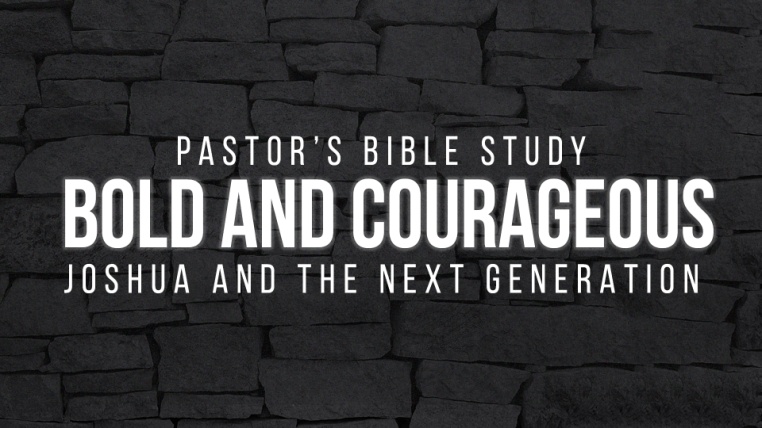 Episode 3: Bold and Courageous, Joshua Ch. 1What promises did God make to Joshua before he went in to the land?In what ways had God been with Moses?How did Moses train Joshua prior to his own death?What task was God entrusting to Joshua?Since God already promised to give the land to them, what responsibilities did Joshua have in all of this?How might Joshua have felt being entrusted with this great task? How would you have felt?How did God encourage and strengthen him?God tells Joshua to be “Strong and Courageous.” Why did God repeat this command twice?How was Joshua supposed to view God’s Word?What exactly did the “law” refer to at this point in time?How did Joshua prepare the people to enter the Promised Land? What was his admonition to the tribes of Reuben, Gad and Manasseh?What kind of things might cause us to fear or worry today?Where does this strength/courage come from? Can you give examples of areas in which you need to be strong and courageous?Throughout the reading, the Israelites are reminded to be strong and courageous.  What is something that you are dealing with today that requires you to be strong and courageous?